Southern  Counties   Archery    SocietyBedfordshire, Berkshire, Buckinghamshire, Cambridgeshire, Essex, Hampshire, Hertfordshire, Kent, London, Middlesex, Norfolk, Oxfordshire, Surrey and Sussex.C I ORegistered Charity Number 1195164ANNUAL REPORTSforANNUAL GENERAL MEETINGSaturday 09 April 2022SECRETARY’S ANNUAL REPORTTHE SOUTHERN COUNTIES ARCHERY SOCIETY (SCAS) is a Regional Society of the Grand National Archery Society (GNAS) trading as Archery GB, and is concerned with, and responsible for, the 14 English Counties east of a rough line drawn from the Wash to the Hampshire/Dorset border. All counties except Suffolk have their own associations; Suffolk archery is administered by Essex. The Isle of Wight and the Channel Islands are considered, for archery purposes, to be part of Hampshire. SCAS is the largest region in the country, having just over a third of all AGB archers within its boundaries.MEMBERSHIP NUMBERSMembership figures based on membership returns provided by AGB (with ’21 in ( ) ):(format: Snr female+male+ Jnr female+male = total)				clubs		members		  					SnrF SnrM  JnrF JnrM  Bedfordshire		12 (12)		  78+ 234 +   21+   21	=   354		(274)  Berkshire		15 (15)	  	163+ 389 +   65+   47 	=   664		(556)  Buckinghamshire	11 (11)	  	  22+   49 +   17+   10	=     98		(262)  Cambridgeshire	19 (19)		176+ 346 +   51+   69	=   642		(489)  Essex & Suffolk	46 (46)		283+ 862 +   95+ 124	= 1364		(1108)  Hampshire		40 (40)		519+1280+ 142+ 173	= 2114		(1678)  Hertfordshire		16 (16)		186+. 464 +  59+.  84	 =  793		(695)  Kent			45 (45)		320+. 837 +  96+ 121	 = 1374	(1142)  London		  5 (  5)		  62+. 108 +  11+   16 	=   197		(231)  Middlesex		19 (19)		226+  482 +  28+.  39	=   775		(588)  Norfolk		20 (20)		154+  369 +  39+.  42 	=   604		(439)  Oxfordshire		  8 (  8)		148+  235 +  80+.  99	=   562		(338)  Surrey		22 (22)		289+  706 +  92+.  96	= 1183		(1011)  Sussex		38 (38)		218+  720 +  39+.  86	= 1063		(963)			          316(316)         2844+7081+835+1027	=11787	(9774)       This represents an increase of 2013 members from the totals recorded for 2019.  Club types: Mixed 274 (250), Junior 34 (14), School 4, University 11 (19),   Disabled 13 (10).TRUSTEE and REGIONAL COUNCIL MEETINGSThree meetings have been held by zoom. These have considered a variety of issues, including Development and issues with boundary barriers required by AGB range inspections.The Secretary thanks all County Secretaries, Coaching Organisers, Treasurers and other officials for their assistance during the year.Christopher Fletcher-Campbell - SecretaryTREASURER’S REPORTThe annual accounts, prepared as required by Charities Commission for CIOs, are attached as separate documents.Christopher Fletcher-Campbell – TreasurerThe SOUTHERN COUNTIES ARCHERY MEETINGThe event had run successfully in August. Full results have been posted on the website since the event.Carla Piper – SCAM SecretaryThe INDOOR CHAMPIONSHIPThis had been combined with the Hampshire AA event. Results posted on SCAS website.Carla Piper – Tournament OrganiserThe CLOUT CHAMPIONSHIPNo event in 2021 due to Covid issues.Bob Attrill – Clout Championship OrganiserThe JUNIOR CHAMPIONSHIPSAs most of you are aware the 2021 WA1440 Championship did not go ahead in July 2021 due to the government restrictions being in place for Covid precautions and due to this the entry forms were very late on being released.I'm hoping if I am elected as TO for 2022 and it is hosted at Rayleigh Town Archery Club that the entry forms will definitely be going out early enough this time so the word can be spread all around the Southern Counties so this event will be bigger and better than ever before. During Covid 19 Rayleigh Town has moved to a bigger ground at their current location which means we could see a field of up to 40 bosses across the range.I will be looking into discounted rates at most of the local hotels so the archers that travel a distance will have somewhere to stay if they need. I will also be in discussions with the committee board of the sports club that is home to RTAC for permission for camping on the archery ground overnight.Paul West - Rayleigh Town Archery Club - WA1440 Tournament OrganiserSAFEGUARDING LEAD REPORT	There have been no incidents to report during the year.JUDGES’ LIAISON OFFICER REPORT2021 has been another difficult year, with lots of stops and starts. The continuing impact of coronavirus has had a large effect on tournaments and judging. Whilst a lot of tournaments were able to go ahead there were still a lot of cancellations and postponements. My thanks go to all the Organisers, archers and Judges for adapting to the ever changing situations so well.The SCAS Judge Committee of Hannah Brown, Richard Pilkington and Katy Lipscomb, would like to thank all the SCAS Judges team for their support and patience throughout the year. The infrequency of events has meant they have had to work extra hard to up to date with the rules as well as assisting archers, many of whom were out of the habit of attending tournaments. There have been a few changes in the list of Judges. As at 1st January 2022 we have 53 Judges in SCAS. This comprises of 4 International Judges, 2 Continental, 14 National Judges, 12 Regional Judges, 12 County Judges and 9 Candidate Judges. We had 1 new Candidate join us through the year and also 1 Regional Judge, Phil Collins join us from GWAS. Sadly two of our team passed away during the year. In January Tony Ikel, a retired Judge from Essex passed away. Tony retired from Judging in 2016 after 25 years and was awarded the title of SCAS Judge Emeritus. Tony was also a popular Coach and did a lot for his club in Essex. In September David Wallace passed away. David was also awarded the title of SCAS Judge Emeritus when he retired in 2015 after over 20 years of Judging. David was particularly known for his extensive knowledge of Field Archery.Unfortunately some Judges have stepped down in 2020. They were Richard Hillier, Gary Bellamy, Netta Bridle, Martin Whiting and Sue Houlihan. We thank them for their hard work during their careers and which them well for the future.At the SCAS Judges Meeting in January 2022 it was decided that the title of SCAS Judge Emeritus be awarded to Richard Hillier and Netta Bridle in recognition of their many years of hard work and dedication.Due to the reduced number of tournaments we only carried out a few assessments this year. Many congratulations to Alex Purser who passed his National Assessment, David Strong who passed his Regional Assessment and Graham Pink who passed his County Assessment – well done all of them. At the start of 2021 the County re-accreditation happened and I am pleased to say all the SCAS Judges who took the exam passed. 2021 also saw the delayed Tokyo Olympics and Paralympics take place. SCAS was well represented - Hannah Brown was Chair of Judges for the Olympics, Katy Lipscomb was Deputy Chair of Judges for the Paralympics and Graham Potts was on the Jury of Appeal for the Olympics.Returns for the year were still understandably down on previous years. with 460 Judging days through the year. This means the average number of Judging days per person is 9.58 days (based on having received 48 returns from of 53 Judges). A summary of the Judge Accounts for 2021 - 				Income			Expenses 		BalanceBalance at 01/01/21								£5204.44SCAS Budget			£0.00Candidate Pack Income		£0.00AGM							£0.00Assessments and Badges				£160.39Stationary & Postage					£426.75 Travel & Meetings					£1150.00Candidate Pack Costs					£50.00Uniform Grant						£20.00Balance at 31/12/20								£3397.30Totals				£0.00			£1807.14If anyone has any questions on Judging or the Rules or is interested in becoming a Judge, please don’t hesitate to contact Katy Lipscomb, the Judge Liaison Officer.Katy Lipscomb – Judges’ Liaison OfficerCHAIRMAN OF COACHES REPORTA successful and informative Coaching Conference was held during the year.Tony Ferguson – Chairman of CoachesDISABLED ARCHERS’ LIAISON OFFICER REPORTDisabled Archery Liaison Officer – post vacantREGIONAL RECORDS OFFICER’S REPORT42 Records by Southern Counties Archers were ratified during the year, as follows:

Oliver Hicks (11) Barebow
Sharon Lawrence (5) Longbow
Amelia Chumber (4) Barebow
Reece Gauntlett (4) Barebow
Martin Bale (3) Longbow
James Woodgate (3) Recurve
Louie Gauntlett (2) Barebow
Richard Heathcote (2) Barebow
Jade Zhang (2) Barebow
Jenny Cam (1) Barebow
Nigel Cam (1) Barebow
Tony Gedalovitch (1) Barebow
Jaspreet Sagoo (1) Recurve
Louisa Piper (1) Recurve
Bryony Pitman (1) Recurve

Once again, the majority of the Records were in the Barebow Division, followed by Longbows.Rod Brown – Regional Records OfficerARCHERY ENGLAND REPRESENTATIVE REPORTNeil Dimmock & Derek Sizeland – EAF RepresentativesActivity in the Region 2021Activity in the Region 2021Activity in the Region 2021Activity in the Region 2021Activity in the Region 2021Activity in the Region 2021Activity in the Region 2021Activity in the Region 2021Activity in the Region 2021Activity in the Region 2021Activity in the Region 2021Activity in the Region 2021Activity in the Region 2021Activity in the Region 2021Type of EventType of EventType of EventDesignation of RoundDesignation of RoundNumbers of JudgesNumbers of JudgesNumbers of JudgesNumbers of JudgesNumbers of JudgesEvents by GradeEvents by GradeEvents by GradeTarget304304Archery GB134Judges201920202021Change201920202021ChangeField4949World Archery 263International564-21364110968Clout3535Training63Continental22204853833Flight00National12131413345912566Other7272Regional1412120216549440County171512-3153367135Total460460Total460Candidate79902516237Status of EventStatus of EventStatus of EventLevel of EventLevel of EventWorld Record Status231231International95Totals575753-4912211460249Record Status111111National130Returns From525048Non-Record Status5555Regional49Average Days Per Judge17.544.229.58Training6363County91Average Days Per Judge17.544.229.58Club95TotalTotal460Total460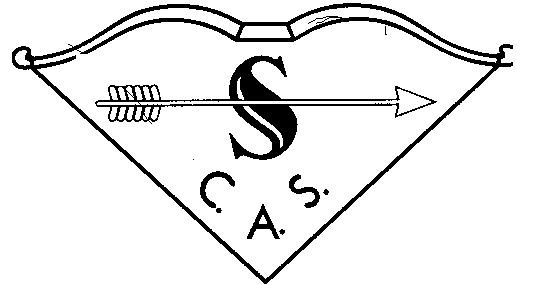 